.Intro: 16 Comptes[1-8] HEEL, HOOK, SHUFFLE FWD, HEEL, HOOK, SHUFFLE FWD:[1-8] ROCK STEP, SHUFFLE BACK, ROCK BACK, SHUFFLE FWD:Restart Après 16 comptes: Mur 4 (6.00)[1-8] JAZZ BOX 1/4 TURN R, ROCKIN CHAIR:[1-8] JAZZ BOX 1/4 TURN R, STOMP, STOMP, STOMP,STOMP:TAG ( 4 comptes): Fin du Mur 8 à 6.00: HEEL, TOGETHER, HEEL, TOGETHER:FINAL: Mur 1 au compte 3-4 de la section 4 :Commencer le jazz box 1/4 turn les 2 premiers comptes (modifier) le 3 - 1/4 stomp PD, et le 4 - stomp PG sur place ( on fini à 12h)BONNE DANSE À TOUSBig Truck (fr)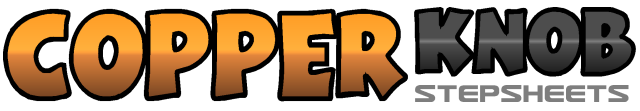 .......Compte:32Mur:2Niveau:Débutant - Country.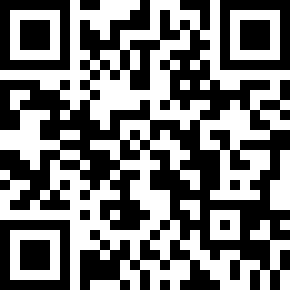 Chorégraphe:Valérie DEL CAMPO (FR) - October 2021Valérie DEL CAMPO (FR) - October 2021Valérie DEL CAMPO (FR) - October 2021Valérie DEL CAMPO (FR) - October 2021Valérie DEL CAMPO (FR) - October 2021.Musique:Big Truck - Dillon CarmichaelBig Truck - Dillon CarmichaelBig Truck - Dillon CarmichaelBig Truck - Dillon CarmichaelBig Truck - Dillon Carmichael........1-2PD talon devant, jambe D devant genoux G3&4PD avance, PG rejoint PD, PD avance5-6PG talon devant, jambe G devant genoux D7&8PG avance, PD rejoint PG, PG avance1-2PD avance, revenir PDC sur PG3&4PD arriére, PG rejoint PD, PD arriére5-6PG recule, revenir PDC sur PD7&8PG avance, PD rejoint PG, PG avance1-2-3-4PD croise devant PG, PG recule, PD1/4 de tour vers D pose à D, PG à coter de PD (3.00)5-6-7-8PD devant, revenir PDC sur PG, PD pose en arriére, revenir PDC sur PG1-2-3-4PD croise devant PG, PG recule, PD1/4 de tour vers D pose à D, PG à coter de PD (6.00)5-6sur place PD stomp, PG stomp7-8sur place PD stomp, PG stomp1-2PD talon devant, PD à coter de PG3-4PG talon devant, PG à coter de PD